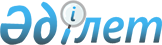 О внесении изменений и дополнений в постановление Пленума Верховного Суда Казахской ССР от 30 сентября 1971 года N 7 "О судебной практике по делам об установлении отцовства и факта признания отцовства" (с изменениями, внесенными постановлением Пленума N 3 от 29 марта 1983 года)
					
			Утративший силу
			
			
		
					Нормативное постановление Верховного Суда Республики Казахстан от 18 июня 2004 года N 6. Утратило силу нормативным постановлением Верховного Суда Республики Казахстан от 29 ноября 2018 года № 16
      Сноска. Утратило силу нормативным постановлением Верховного Суда РК от 29.11.2018 № 16.
      В связи с изменением законодательства Республики Казахстан пленарное заседание Верховного Суда Республики Казахстан 
      постановляет: 
      1. Внести в  постановление  Пленума Верховного Суда Казахской ССР N 7 от 30 сентября 1971 года "О судебной практике по делам об установлении отцовства и факта признания отцовства" следующие изменения и дополнения: 
      1) в наименовании слова "Постановление Пленума Верховного суда Казахской ССР" заменить словами "нормативное постановление Верховного Суда Республики Казахстан"; 
      2) преамбулу изложить в следующей редакции: 
      "В целях правильного и единообразного применения в судебной практике норм  Закона  Республики Казахстан "О браке и семье" (далее - Закон), пленарное заседание Верховного Суда Республики Казахстан 
      постановляет:"; 
            3) пункт 1 изложить в следующей редакции: "1. Обратить внимание судов на необходимость строгого выполнения правовых норм, регулирующих вопросы об установлении отцовства и факта признания отцовства."; 
              4) в пункте 2: 
            подпункт а) изложить в следующей редакции: "а) в соответствии со  статьей 47  Закона, иск об установлении отцовства может быть предъявлен обоими родителями: как матерью, так и отцом ребенка, опекуном, или лицом, на иждивении которого находится ребенок, а также самим ребенком по достижении им совершеннолетия. 
      Судам следует принимать во внимание доказательства, с достоверностью подтверждающие происхождение ребенка от конкретного лица (совместное проживание, ведение общего хозяйства до рождения ребенка, совместное воспитание либо содержание ими ребенка, заключения экспертиз и др.). 
      Эти обстоятельства должны быть установлены с использованием средств доказывания, перечисленных в части 2  статьи 64  ГПК - объяснения сторон и третьих лиц, показания свидетелей, письменные либо вещественные доказательства, заключения экспертов."; 
      в подпункте б) слова "ст. 55 КоБС" заменить словами "пункту 4  статьи 46  Закона", после слов "смерти матери" дополнить словами ", лишения ее родительских прав, признания недееспособной", после слов "актов гражданского состояния" дополнить словами "с согласия органа опеки и попечительства,"; 
      в подпункте в) в абзаце первом слова "ст. 49 КоБС" заменить словами "пункту 2  статьи 46  Закона", слова "ст. 53 КоБС" заменить словами " статья 49  Закона", в абзаце втором слова "ст. 54 КоБС" заменить словами " статья 50  Закона"; 
      в подпункте г) слова "ст. 52 КоБС" заменить словами " статьи 51  Закона", слова "ст. 77 КоБС" заменить словами " статьей 125  Закона"; 
      подпункт д) изложить в следующей редакции: 
      "д) в случае смерти лица, которое признавало себя отцом ребенка, но не состояло в браке с матерью ребенка, факт признания им отцовства может быть установлен в судебном порядке по правилам, установленным гражданским процессуальным законодательством, в порядке особого производства (статьи  291 -295 ГПК). 
      Указанный факт может быть установлен судом как в случае, когда ребенок находился на иждивении лица к моменту его смерти, так и ранее, если это лицо признавало себя его отцом. 
      Такой факт, с учетом конкретных обстоятельств, может быть установлен судом также в отношении ребенка, родившегося после смерти лица, которое в период беременности матери признавало себя отцом будущего ребенка."; 
      в подпункте е) слова "в том числе и на детей, родившихся до введения в действие Основ, судам следует взыскивать алименты на содержание детей, родившихся после 1 октября 1968 года и в отношении которых установлено отцовство" - исключить, слова "ст.77 КоБС" заменить словами " статьи 125  Закона", слова "на содержание детей, которые родились до 1 октября 1968 года, алименты могут быть взысканы при наличии оснований, указанных в статье 89 КоБС, в твердой денежной сумме" исключить; 
      5) в пункте 3 после слов "место рождения" дополнить словом "национальность". 
      2. Согласно  статье 4  Конституции Республики Казахстан настоящее нормативное постановление включается в состав действующего права, а также является общеобязательным и вводится в действие со дня официального опубликования. 
					© 2012. РГП на ПХВ «Институт законодательства и правовой информации Республики Казахстан» Министерства юстиции Республики Казахстан
				
Председатель Верховного Суда  
Республики Казахстан  
Судья Верховного Суда  
Республики Казахстан,  
секретарь пленарного заседания  